24h150100150100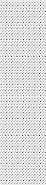 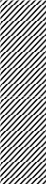 50	50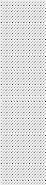 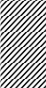 0	048h150Dose F3 (g/mL)150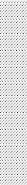 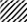 Dose F3 (g/mL)100	100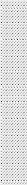 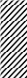 50	500	072h150Dose F3 (g/mL)150Dose F3 (µg/mL)100	100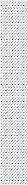 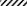 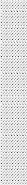 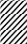 50	500	0Dose F3 (g/mL)Dose F3 (g/mL)